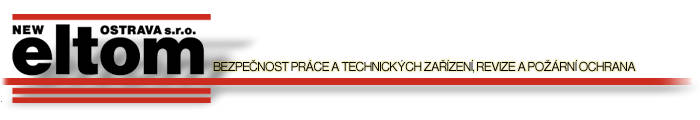 Vratimovská 624/11, 718 00 Ostrava – Kunčičky, Tel.: 596 743 933, www.neweltom.czPŘIHLÁŠKAk PERIODICKÉ zkoušce z odborné způsobilosti fyzických osob k zajišťování úkolů v prevenci rizikpodle zákona č. 309/2006 Sb., o zajištění dalších podmínek bezpečnosti a ochrany zdraví při práci, ve znění pozdějších předpisůČást A (vyplní držitel akreditace)Záznam o přijetíPřihláška doručena dne: 		Datum periodické zkoušky: …………………Kontrola splnění zákonných předpokladů odborné způsobilosti uchazečem: ANO / NEx)Kontroloval(a):		Registrační číslo přihlášky: ………………...Kontrola provedena dne: …………………Část B (vyplní žadatel)Příjmení, jméno, titul: ……………………………………………………………………………….Datum narození: …………………. Místo narození: ………………………………………………..Trvalé bydliště: ………………………………………………………………………………………PSČ: …………………………… Kraj: …………………………………………………………Tel/Fax: ………………………... E-mail: ………………………………………………………Název, adresa zaměstnavatele: …………………………………………………………………….…………………………………………………………………. PSČ: …………………………IČ (u osoby samostatně výdělečně činné): …………………………… DIČ: …………………………Tel: ……………………………… E-mail: ……………………………………………………Požadovaný termín provedení periodické zkoušky: ……………… Forma úhrady nákladů za periodickou zkoušku: …………………………………………………..…Osvědčení o odborné způsobilosti č.: …………………………. vydáno (kým): ………………………Zkouška/periodická zkouška z odborné způsobilosti byla vykonána dne: ………………………….Nejvyšší ukončený stupeň školního vzdělání: ………………………………………………………Odborná praxe v oboru periodické zkoušky (počet roků celkem): …………………………….Žadatel o provedení periodické zkoušky prohlašuje, že veškeré údaje uvedené v přihlášce k jejímu vykonání a v jejích přílohách jsou pravdivé a odpovídají současnému stavu. V ………………………    dne: …………………….                      ………………………….                                                                                                                  podpis žadatele*) Nehodící se škrtněte.Prohlášení žadateleZávazně se přihlašuji k provedení periodické zkoušky z odborné způsobilosti fyzických osob k zajišťování úkolů v prevenci rizik podle zákona č. 309/2006 Sb., ve znění pozdějších předpisů. Prohlašuji, že jsem byl(a) seznámen(a) s postupy a podmínkami stanovenými pro provádění periodických zkoušek uvedenými v platných právních předpisech (zákon č. 309/2006 Sb., ve znění pozdějších předpisů a nařízení vlády č. 592/2006 Sb., ve znění pozdějších předpisů a v platném Zkušebním řádu společnosti NEW ELTOM Ostrava, s.r.o.Uděluji společnosti NEW ELTOM Ostrava, s.r.o. dle zákona č. 110/2019 Sb., o zpracování osobních údajů, ve znění pozdějších předpisů, souhlas ke zpracování a uchování osobních údajů o mé osobě uvedených v této přihlášce za účelem realizace periodické zkoušky v odborné způsobilosti k zajišťování úkolů v prevenci rizik dle zákona č. 309/2006 Sb., ve znění pozdějších předpisů, v rozsahu stanoveném Zkušebním řádem platným u tohoto držitele akreditace. Souhlas uděluji na dobu nezbytně nutnou, nejdéle však na dobu 5-ti let. Místem zpracování a uchování těchto údajů je společnost NEW ELTOM Ostrava, s.r.o., Vratimovská 624/11, 718 00 Ostrava - Kunčičky. Dále budou tyto údaje vedeny v databázi odborně způsobilých osob tohoto držitele akreditace a v celostátní databázi vedené Ministerstvem práce a sociálních věci.Jsem si vědom(a) nevratnosti provedené úhrady nákladů za periodickou zkoušku při mé neomluvené neúčasti na této periodické zkoušce a při nahlášeném zrušení mé účasti na ní méně než 7 kalendářních dnů před stanoveným termínem jejího konání případně za nedoložení povinných dokladů a dokumentů osvědčujících splnění zákonných předpokladů odborné způsobilosti, která se touto periodickou zkouškou ověřuje.Jsem si vědom(a) povinnosti úhrady stornopoplatku ve výši 50 % ze stanovené úhrady nákladů za periodickou zkoušku při mém neomluveném zrušení účasti na ní, a to s výjimkou vážných osobních důvodů, např. nemoc vlastní nebo rodinných příslušníků, nehoda aj. méně než 3 kalendářní dny před stanoveným termínem konání této periodické zkoušky.								………………………………………								              podpis žadateleAdministrátor a pověřený člen odborné zkušební komise před zahájením periodické zkoušky porovnali předložené originály dokladů o vzdělání a o odborné praxi žadatelů s jejich kopiemi zaslanými žadateli o periodickou zkoušku současně s Přihláškou k periodické zkoušce. V Ostravě dne: …………………………………………………………		    …………………………………….        administrátor zkoušky 				        člen odborné zkušební komise							          posuzovatel písemné práceVyplněnou přihlášku zašlete na adresu: NEW ELTOM Ostrava, s.r.o., Vratimovská 624/11, 718 00 Ostrava – Kunčičky nebo na e-mail: michaela.polednikova@neweltom.czÚhradu stanovených nákladů za periodickou zkoušku proveďte převodem na účet:Číslo účtu: 153890737/0600, MONETA Money Bank, a.s.Konstantní symbol: 308, Variabilní symbol: datum narození uchazeče bez diakritikyIČ: 25368524, DIČ: CZ25368524Úhradu lze provést hotově nejpozději v den konání periodické zkoušky před jejím zahájením.